             Subject Area:: Science		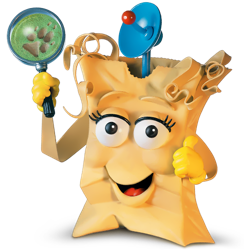  App Title: Thinkin Science 	 App Price: $25.99  		Languages: EnglishRationale: Meeting requirements of both the Ontario Curriculum and NYS Common Core Learning Standards, this app allows students to explore scientific themes in a fun and engaging way. From exciting scientific experiments to engaging activities, students will explore themes such as Earth, Life, and Physical Science in the following fun settings; Fun Physics, Day and Night, Mystery Cave, Animal Tracking, and What Did You See? Students are instructed to engage in the basics of scientific method: hypothesis, experimentation, deduction, and observation. Thinkin Science offers hundreds of challenges, allowing both teachers and students to direct student learning. New York State P-12 Common Core StandardsStandard Strand: Elementary Science Core Curriculum Grades K-4Grade: 1Topic: Standard 1 Analysis, Inquiry and Design Scientific InquiryItem number and statement: Key Idea 1. The central purpose of scientific inquiry is to develop explanations of natural phenomena in a continuing, creative process. S1.1 Ask "why" questions in attempts to seek greater understanding concerning objects and events they have observed and heard about. S1.1a Observe and discuss objects and events and record observations S1.1b Articulate appropriate questions based on observations S1.2 Question the explanations they hear from others and read about, seeking clarification and comparing them with their own observations and understandings. S1.2a Identify similarities and differences between explanations received from others or in print and personal observations or understandings S1.3 Develop relationships among observations to construct descriptions of objects and events and to form their own tentative explanations of what they have observed. S1.3a Clearly express a tentative explanation or description which can be testedOntario Curriculum ExpectationsStandard Strand: Science and Technology Grades 1-8Grade: 1Topic: Developing Investigtion and Communication SkillsItem number and statement:2.3 investigate, through experimentation, the properties of various materials 2.4 use technological problem-solving skills, and knowledge acquired from previous investigations, to design, build, and test a structure for a specific purpose 2.5 use appropriate science and technology vocabulary, including experiment, explore, purpose, rigid, flexible, solid, and smooth, in oral and written communication 